JURY EXPENSES CLAIM FORMNote: IF YOU HAVE BEEN ASKED TO CLAIM EXPENSES USING THE DIGITAL PAYMENTS EXPENSES SYSTEM YOU SHOULD NOT USE THIS FORM. IF YOU ARE UNSURE PLEASE SPEAK WITH A MEMBER OF COURT STAFF. Receipts or tickets must be attached or we will be unable to pay your claim.V4.3	PLEASE BRING THIS CLAIM FORM WITH YOU TO COURTCLAIM FOR TRAVELLING/FINANCIAL LOSS	Official Use Only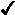 Cheque no.: For £Issued (date)Travel by Public TransportTravel by Public TransportTravel by Public TransportTravel by Public TransportTravel by Public TransportTravel by Public TransportTravel by Public TransportTravel by Public TransportTravel by Public TransportTravel by Public TransportOFFICIAL USE ONLYOFFICIAL USE ONLYOFFICIAL USE ONLYTravel by Public TransportTravel by Public TransportTravel by Public TransportTravel by Public TransportTravel by Public TransportTravel by Public TransportTravel by Public TransportTravel by Public TransportTravel by Public TransportTravel by Public TransportAllowedNo. ofdaysTotalI travelled byI travelled byTickets attached ( )Tickets attached ( )Tickets attached ( )Daily costDaily costNo. of daysNo. of daysTotal cost claimedRailRailBusBusTaxiTaxi(Please note: If you consider you need the use of a taxi, this must be approved by the clerk of court before you attend for jury service).Travel Using Own Car/Motorcycle/BicycleCould you have travelled by public transport? YES/NO (delete as appropriate)If yes, please provide reason that public transport was not used:(Please note: If you consider you need the use of a taxi, this must be approved by the clerk of court before you attend for jury service).Travel Using Own Car/Motorcycle/BicycleCould you have travelled by public transport? YES/NO (delete as appropriate)If yes, please provide reason that public transport was not used:(Please note: If you consider you need the use of a taxi, this must be approved by the clerk of court before you attend for jury service).Travel Using Own Car/Motorcycle/BicycleCould you have travelled by public transport? YES/NO (delete as appropriate)If yes, please provide reason that public transport was not used:(Please note: If you consider you need the use of a taxi, this must be approved by the clerk of court before you attend for jury service).Travel Using Own Car/Motorcycle/BicycleCould you have travelled by public transport? YES/NO (delete as appropriate)If yes, please provide reason that public transport was not used:(Please note: If you consider you need the use of a taxi, this must be approved by the clerk of court before you attend for jury service).Travel Using Own Car/Motorcycle/BicycleCould you have travelled by public transport? YES/NO (delete as appropriate)If yes, please provide reason that public transport was not used:(Please note: If you consider you need the use of a taxi, this must be approved by the clerk of court before you attend for jury service).Travel Using Own Car/Motorcycle/BicycleCould you have travelled by public transport? YES/NO (delete as appropriate)If yes, please provide reason that public transport was not used:(Please note: If you consider you need the use of a taxi, this must be approved by the clerk of court before you attend for jury service).Travel Using Own Car/Motorcycle/BicycleCould you have travelled by public transport? YES/NO (delete as appropriate)If yes, please provide reason that public transport was not used:(Please note: If you consider you need the use of a taxi, this must be approved by the clerk of court before you attend for jury service).Travel Using Own Car/Motorcycle/BicycleCould you have travelled by public transport? YES/NO (delete as appropriate)If yes, please provide reason that public transport was not used:(Please note: If you consider you need the use of a taxi, this must be approved by the clerk of court before you attend for jury service).Travel Using Own Car/Motorcycle/BicycleCould you have travelled by public transport? YES/NO (delete as appropriate)If yes, please provide reason that public transport was not used:(Please note: If you consider you need the use of a taxi, this must be approved by the clerk of court before you attend for jury service).Travel Using Own Car/Motorcycle/BicycleCould you have travelled by public transport? YES/NO (delete as appropriate)If yes, please provide reason that public transport was not used:I travelled byI travelled byI travelled byI travelled byReturn mileageDaily costDaily costNo. of daysNo. of daysTotal claimedBicycleBicycleBicycleBicycleCar or motorcycle (public transport rate)Car or motorcycle (public transport rate)Car or motorcycle (public transport rate)Car or motorcycle (public transport rate)Car/motorcycle (standard rate)Car/motorcycle (standard rate)Car/motorcycle (standard rate)Car/motorcycle (standard rate)Loss of Earnings/BenefitHave you suffered any loss of earnings/benefits as a result of your attendance for jury service?YES/NO (delete as appropriate)If YES, please state: (a) your occupation:(b) daily or hourly rate (or equivalent): £Loss of Earnings/BenefitHave you suffered any loss of earnings/benefits as a result of your attendance for jury service?YES/NO (delete as appropriate)If YES, please state: (a) your occupation:(b) daily or hourly rate (or equivalent): £Loss of Earnings/BenefitHave you suffered any loss of earnings/benefits as a result of your attendance for jury service?YES/NO (delete as appropriate)If YES, please state: (a) your occupation:(b) daily or hourly rate (or equivalent): £Loss of Earnings/BenefitHave you suffered any loss of earnings/benefits as a result of your attendance for jury service?YES/NO (delete as appropriate)If YES, please state: (a) your occupation:(b) daily or hourly rate (or equivalent): £Loss of Earnings/BenefitHave you suffered any loss of earnings/benefits as a result of your attendance for jury service?YES/NO (delete as appropriate)If YES, please state: (a) your occupation:(b) daily or hourly rate (or equivalent): £Loss of Earnings/BenefitHave you suffered any loss of earnings/benefits as a result of your attendance for jury service?YES/NO (delete as appropriate)If YES, please state: (a) your occupation:(b) daily or hourly rate (or equivalent): £Loss of Earnings/BenefitHave you suffered any loss of earnings/benefits as a result of your attendance for jury service?YES/NO (delete as appropriate)If YES, please state: (a) your occupation:(b) daily or hourly rate (or equivalent): £Loss of Earnings/BenefitHave you suffered any loss of earnings/benefits as a result of your attendance for jury service?YES/NO (delete as appropriate)If YES, please state: (a) your occupation:(b) daily or hourly rate (or equivalent): £Loss of Earnings/BenefitHave you suffered any loss of earnings/benefits as a result of your attendance for jury service?YES/NO (delete as appropriate)If YES, please state: (a) your occupation:(b) daily or hourly rate (or equivalent): £Loss of Earnings/BenefitHave you suffered any loss of earnings/benefits as a result of your attendance for jury service?YES/NO (delete as appropriate)If YES, please state: (a) your occupation:(b) daily or hourly rate (or equivalent): £Certificate attached ( )Certificate attached ( )Certificate attached ( )Hours lost(if paid hourly)No. of days or 1/2 days lost(if paid daily)No. of days or 1/2 days lost(if paid daily)No. of days or 1/2 days lost(if paid daily)No. of days or 1/2 days lost(if paid daily)Total claimedMonTuesWedThursFriSubstitution/Childminder/Adult CarerHave you paid any person to act as a substitute for you during your attendance for jury service? (e.g. at your place of employment, or to look after your children or a dependant adult). YES/NO (delete as appropriate)Substitution/Childminder/Adult CarerHave you paid any person to act as a substitute for you during your attendance for jury service? (e.g. at your place of employment, or to look after your children or a dependant adult). YES/NO (delete as appropriate)Substitution/Childminder/Adult CarerHave you paid any person to act as a substitute for you during your attendance for jury service? (e.g. at your place of employment, or to look after your children or a dependant adult). YES/NO (delete as appropriate)Substitution/Childminder/Adult CarerHave you paid any person to act as a substitute for you during your attendance for jury service? (e.g. at your place of employment, or to look after your children or a dependant adult). YES/NO (delete as appropriate)Substitution/Childminder/Adult CarerHave you paid any person to act as a substitute for you during your attendance for jury service? (e.g. at your place of employment, or to look after your children or a dependant adult). YES/NO (delete as appropriate)Substitution/Childminder/Adult CarerHave you paid any person to act as a substitute for you during your attendance for jury service? (e.g. at your place of employment, or to look after your children or a dependant adult). YES/NO (delete as appropriate)Substitution/Childminder/Adult CarerHave you paid any person to act as a substitute for you during your attendance for jury service? (e.g. at your place of employment, or to look after your children or a dependant adult). YES/NO (delete as appropriate)Substitution/Childminder/Adult CarerHave you paid any person to act as a substitute for you during your attendance for jury service? (e.g. at your place of employment, or to look after your children or a dependant adult). YES/NO (delete as appropriate)Substitution/Childminder/Adult CarerHave you paid any person to act as a substitute for you during your attendance for jury service? (e.g. at your place of employment, or to look after your children or a dependant adult). YES/NO (delete as appropriate)Substitution/Childminder/Adult CarerHave you paid any person to act as a substitute for you during your attendance for jury service? (e.g. at your place of employment, or to look after your children or a dependant adult). YES/NO (delete as appropriate)Certificate attached ( )Certificate attached ( )Certificate attached ( )Certificate attached ( )Certificate attached ( )Hours paid forHours paid forHours paid forTotal claimedMonTuesWedThursFriSubsistence (can only be claimed if the court has not provided, or offered to provide, meals for you) On the days on which the court has not provided meals for you, have you necessarily incurred expenses on subsistence? YES/NO (delete as appropriate)Subsistence (can only be claimed if the court has not provided, or offered to provide, meals for you) On the days on which the court has not provided meals for you, have you necessarily incurred expenses on subsistence? YES/NO (delete as appropriate)Subsistence (can only be claimed if the court has not provided, or offered to provide, meals for you) On the days on which the court has not provided meals for you, have you necessarily incurred expenses on subsistence? YES/NO (delete as appropriate)Subsistence (can only be claimed if the court has not provided, or offered to provide, meals for you) On the days on which the court has not provided meals for you, have you necessarily incurred expenses on subsistence? YES/NO (delete as appropriate)Subsistence (can only be claimed if the court has not provided, or offered to provide, meals for you) On the days on which the court has not provided meals for you, have you necessarily incurred expenses on subsistence? YES/NO (delete as appropriate)Subsistence (can only be claimed if the court has not provided, or offered to provide, meals for you) On the days on which the court has not provided meals for you, have you necessarily incurred expenses on subsistence? YES/NO (delete as appropriate)Subsistence (can only be claimed if the court has not provided, or offered to provide, meals for you) On the days on which the court has not provided meals for you, have you necessarily incurred expenses on subsistence? YES/NO (delete as appropriate)Subsistence (can only be claimed if the court has not provided, or offered to provide, meals for you) On the days on which the court has not provided meals for you, have you necessarily incurred expenses on subsistence? YES/NO (delete as appropriate)Subsistence (can only be claimed if the court has not provided, or offered to provide, meals for you) On the days on which the court has not provided meals for you, have you necessarily incurred expenses on subsistence? YES/NO (delete as appropriate)Subsistence (can only be claimed if the court has not provided, or offered to provide, meals for you) On the days on which the court has not provided meals for you, have you necessarily incurred expenses on subsistence? YES/NO (delete as appropriate)Receiptsattached ( )Receiptsattached ( )Time left home/employmentTime left home/employmentTime left home/employmentTime returned home/toemploymentTime returned home/toemploymentTime returned home/toemploymentWas lunch provided?Yes/NoMonTuesWedThursFriDECLARATION	Totals:DECLARATION	Totals:DECLARATION	Totals:DECLARATION	Totals:DECLARATION	Totals:DECLARATION	Totals:DECLARATION	Totals:DECLARATION	Totals:DECLARATION	Totals:DECLARATION	Totals:£I declare that the information I have given on this form is correct and complete as far as I know and believe. I understand that if I knowingly give information that is incorrect or incomplete, I may be liable to prosecution or other action.Signatureof Claimant .............................................................   Date ...............................I declare that the information I have given on this form is correct and complete as far as I know and believe. I understand that if I knowingly give information that is incorrect or incomplete, I may be liable to prosecution or other action.Signatureof Claimant .............................................................   Date ...............................I declare that the information I have given on this form is correct and complete as far as I know and believe. I understand that if I knowingly give information that is incorrect or incomplete, I may be liable to prosecution or other action.Signatureof Claimant .............................................................   Date ...............................I declare that the information I have given on this form is correct and complete as far as I know and believe. I understand that if I knowingly give information that is incorrect or incomplete, I may be liable to prosecution or other action.Signatureof Claimant .............................................................   Date ...............................I declare that the information I have given on this form is correct and complete as far as I know and believe. I understand that if I knowingly give information that is incorrect or incomplete, I may be liable to prosecution or other action.Signatureof Claimant .............................................................   Date ...............................I declare that the information I have given on this form is correct and complete as far as I know and believe. I understand that if I knowingly give information that is incorrect or incomplete, I may be liable to prosecution or other action.Signatureof Claimant .............................................................   Date ...............................I declare that the information I have given on this form is correct and complete as far as I know and believe. I understand that if I knowingly give information that is incorrect or incomplete, I may be liable to prosecution or other action.Signatureof Claimant .............................................................   Date ...............................I declare that the information I have given on this form is correct and complete as far as I know and believe. I understand that if I knowingly give information that is incorrect or incomplete, I may be liable to prosecution or other action.Signatureof Claimant .............................................................   Date ...............................OFFICIAL USE ONLYCertified correct  ..........................................................................Authorised for payment  ..............................................................Date   ............................................................................................OFFICIAL USE ONLYCertified correct  ..........................................................................Authorised for payment  ..............................................................Date   ............................................................................................OFFICIAL USE ONLYCertified correct  ..........................................................................Authorised for payment  ..............................................................Date   ............................................................................................OFFICIAL USE ONLYCertified correct  ..........................................................................Authorised for payment  ..............................................................Date   ............................................................................................OFFICIAL USE ONLYCertified correct  ..........................................................................Authorised for payment  ..............................................................Date   ............................................................................................